			  Poison Oak/Ivy flip 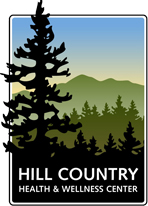 SubjectiveHistory of symptoms--onset, treatment (home remedies included), alleviating/aggravating factors, frequency, etc.Review current meds for potential complications to injury or hidden symptomsDocument allergies to antibiotics and other medicationsObjectiveDocument vital signs including pain level if appropriateAppropriate review of systems with focus on problem/side effectsDetailed description of rash size and appearance, drainage, etc. Problem focused patient examination with informed presentation to the providerObserve for signs of possible secondary infection—fever, purulent drainage, etc.ICD-10 CodesPoison Oak/Ivy/Sumac L23.7  TreatmentWash with mild soap and water (scrubbing not necessary and can aggravate)Skin culture and antibiotics may be appropriate if pus is present.Calamine lotion can provide symptomatic relief.Consult with provider regarding steroids for severe cases, especially involving the face or genitalia.EducationHeavy duty vinyl gloves can block allergenic sap/resin.Wash utensils, fingernails, clothing and pets that may have come in contact with plant before reuse—allergenic resin can stay present for several days.Oatmeal baths and cool, wet compresses can help. If pt is having difficulty sleeping, Benadryl can be helpful but doesn’t relieve itching.Do not burn plants; allergens can become airborne and cause respiratory symptoms.Co-VisitPresent to provider after examination but BEFORE documentation.Make sure all of the above is documented after consultation with provider.Call back for appointment with provider if: Worsening signs and symptoms Fever, purulent drainage, inflammation, etc. Document all of above in Medical Record and send visit to PCP for completion.